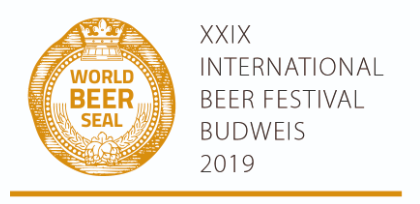 JELENTKEZÉSI LAPZLATÁ PIVNÍ PEČEŤ 2019 (Arany Sörpecsét 2019) degusztáló versenyreMikro-sörgyárak kategóriábanAz alábbi sörmintákat nevezzük be a versenyre (mintánként 7 litert kell leadni üvegben vagy PET palackban)Egyetértünk azzal, hogy a versenyre leadott mintákért a 600,- Kč + 21 % Áfa nevezési díjat megfizetem.A magyar résztvevőknek 2 sörminta térítésmentes.Kiállítóként is részt kívánunk venni a rendezvényen: igen - nem(Ennek külön díja és feltételrendszere van, a nem megfelelő választ át kell húzni)Cég neve:Címe:Cégj.szám: Adószám: Felelős képviselője:Felelős képviselője:e-mail:Telefon:Telefon:A kóstoltatáson az alábbi munkatárs vesz részt:A kóstoltatáson az alábbi munkatárs vesz részt:A kóstoltatáson az alábbi munkatárs vesz részt:A sör elnevezése a kereskedelmi forgalombanKategóriaDátum: Cégszerű aláírás: 